Opatření k zápisům do ZŠ pro školní rok 2020/2021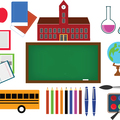 Ministerstvo školství, mládeže a tělovýchovy vydává v souvislosti s mimořádnými opatřeními vlády k ochraně obyvatelstva v souvislosti s koronavirem a onemocněním COVID-19 opatření k organizaci zápisů k povinné školní docházce pro školní rok 2020/2021. Zápisy budou probíhat v dubnu a bez osobní přítomnosti dětí ve škole. Zápisy k povinné školní docházce proběhnou v souladu s právními předpisy, ale s upuštěním od některých tradičních postupů. Uskuteční se v termínu dle školského zákona, tedy v termínech od 1. dubna 2020 do 30. dubna 2020. Dobu zápisu do prvního ročníku základního vzdělávání stanoví ředitel školy, a to v souladu se školským zákonem (§ 36 odst. 4). Vzhledem k výše uvedeným mimořádným opatřením situace vyžaduje: organizovat zápisy bez osobní přítomnosti dětí ve škole.  Upřednostnit, pokud je to možné, podání přihlášky bez osobní přítomnosti zákonného zástupce dítěte ve škole (datová schránka, email s elektronickým podpisem), případně dle konkrétní situace osobně do školy nebo poštou. pro příjem žádostí o přijetí k povinné školní docházce stanovit dostatečně dlouhé období v rozmezí stanoveném školským zákonem, tedy od 1. 4. 2020 do 30. 4. 2020. Podrobnější doporučení k organizaci zápisů: Ve škole zřízené obcí, nebo svazkem obcí s dostatečnou kapacitou pro zápis spádových dětí proběhne pouze formální část zápisů, motivační část se neuskuteční. Ve všech případech doporučujeme po ukončení mimořádných opatření uspořádat setkání se zapsanými dětmi zaměřené na seznámení se s prostředím školy, vzdělávacím programem, učiteli a prostory školy (motivační část). Nebude nyní však součástí zápisu. Podání žádosti Podle § 37 zákona č. 500/2004 Sb., správní řád, ve znění pozdějších předpisů, je možné podání (tj. žádost o přijetí k základnímu vzdělávání) učinit písemně nebo ústně do protokolu anebo v elektronické podobě. Přihlášku je tedy možné doručit následujícími způsoby: do datové schránky školy (každá škola má svou datovou schránku), e-mailem s uznávaným elektronickým podpisem (nelze jen poslat prostý email!), poštou, osobní podání: v případě osobního podání žádosti zákonným zástupcem dítěte je nezbytné organizovat příjem žádostí tak, aby nedošlo k vyšší koncentraci a pohybu osob v prostorách školy. Pokud by bylo podání učiněno pomocí jiných technických prostředků (např. e-mailem bez uznávaného elektronického podpisu, telefaxem apod.), je nutné jej do 5 dnů ze strany zákonného zástupce potvrdit jedním z výše uvedených způsobů. Při podání žádosti o přijetí k povinné školní docházce uvede zákonný zástupce dle správního řádu náležitosti stanovené v § 37 odst. 2 školského zákona, kterými jsou: jméno a příjmení žadatele (dítěte), datum narození, místo trvalého pobytu, popřípadě jinou adresu pro doručování (podle § 19 odst. 3 správního řádu), označení správního orgánu, jemuž je žádost určena (konkrétní základní škola), podpis osoby, která žádost podává (v tomto případě podpis zákonného zástupce, který dítě při podání žádosti zastupuje). S ohledem na zastoupení dítěte jeho zákonným zástupcem či jinou osobou k tomu oprávněnou je zároveň podstatné zjišťovat: jméno a příjmení tohoto zástupce, místo trvalého pobytu tohoto zástupce, popřípadě jinou adresu pro doručování. Zastupuje-li dítě jiná osoba než jeho zákonný zástupce, je zároveň podstatné, aby doložila své oprávnění dítě zastupovat. Pokud škola vyžaduje doložení rodných listů, platí, že stačí jejich doložení prostou kopií dálkovým způsobem. Místo trvalého pobytu dítěte u spádových dětí ověří ředitel školy na obecním úřadě, který vede evidenci obyvatel. Školská poradenská zařízení zajistí nejnutnější služby v souvislosti se zahájením školního roku, tedy typicky žádosti o odklad povinné školní docházky. Správní řízení o zápisu se v těchto případech přeruší do doby vydání doporučení školského poradenského zařízení. Sdělení uvedená v Informaci k organizaci zápisů k povinné školní docházce ze dne 16. 12. 2016, čj. MSMT-27988/2016 lze využít přiměřeně vzhledem ke krizovým opatřením vlády ČR a vyhlášení nouzového stavu vládou ČR.  